Сумська міська радаВиконавчий комітетРІШЕННЯ
          Розглянувши висновок від 27 березня 2019 року про підтвердження місця проживання дитини, ОСОБА 1, 21.09.2012 року народження, для її тимчасового виїзду за межі України, заяву ОСОБА 2, документи, передбачені пунктом 72-1 Порядку провадження органами опіки та піклування діяльності, пов’язаної із захистом прав дитини, затвердженого постановою Кабінету Міністрів України від 24.09.2008 № 866 «Питання діяльності органів опіки та піклування, пов’язаної із захистом прав дитини», та інші документи, зібрані службою у справах дітей Сумської міської ради, встановлено, що дитина, зареєстрована за адресою: м. Суми, вул. АДРЕСА 1, проживає разом із заявником за адресою: м. Суми, вул. АДРЕСА 1.Враховуючи викладене, керуючись частиною другою статті 19, частиною п’ятою статті 157 Сімейного кодексу України, пунктом 721 Порядку провадження органами опіки та піклування діяльності, пов’язаної із захистом прав дитини, затвердженого постановою Кабінету Міністрів України від 24.09.2008 № 866 «Питання діяльності органів опіки та піклування, пов’язаної із захистом прав дитини» відповідно до протоколу № 5 від 28.03.2019 засідання комісії з питань захисту прав дитини, підпунктом 4 пункту «б» частини першої статті 34, частиною першою статті 52 Закону України «Про місцеве самоврядування в Україні», беручи до уваги відсутність інформації про наявність рішення суду про визначення місця проживання дитини з іншим із батьків або відкриття провадження у справі щодо визначення місця проживання дитини, виконавчий комітет Сумської міської радиВИРІШИВ:1. Затвердити висновок служби у справах дітей Сумської міської ради від 27 березня року про підтвердження місця проживання дитини, ОСОБА 1, 21.09.2012 року народження, разом з матір’ю, ОСОБА 2, для її тимчасового виїзду за межі України.2. Заявника повідомлено про необхідність інформування служби у справах дітей Сумської міської ради про повернення дитини в Україну протягом місяця з дня в’їзду в Україну та про відповідальність, передбачену частиною сьомою статті 184 Кодексу України про адміністративні правопорушення за умисне порушення встановленого законом обмеження щодо строку перебування дитини за межами України.3. Це рішення пред’являється під час перетинання державного кордону України та діє протягом одного року з дня набрання ним законної сили.4. Рішення набирає чинності з 24 квітня 2019 року.5. Контроль за виконанням цього рішення покласти на заступника міського голови з питань діяльності виконавчих органів ради                        Дмітрєвскую А.І.Міський голова								О.М. ЛисенкоПодопригора 701-915Надіслати:  Подопригорі В.В. - 3 екз.ЛИСТ ПОГОДЖЕННЯдо проекту рішення виконавчого комітету Сумської міської ради «Про затвердження висновку служби у справах дітей Сумської міської ради про підтвердження місця проживання дитини, Волошина Самсона Дмитровича, 21.09.2012 року народження, для її тимчасового виїзду за межі України»Проект рішення підготовлений з урахуванням вимог Закону України «Про доступ до публічної інформації» та Закону України «Про захист персональних даних»                                              В.В. Подопригора  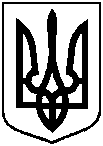 від                          №          Про затвердження висновку служби у справах дітей Сумської міської ради про підтвердження місця проживання дитини,  ОСОБА 1, 21.09.2012 року народження, для її тимчасового виїзду за межі УкраїниНачальник служби у справах дітейВ.В. ПодопригораЗаступник міського головиз питань діяльності виконавчих органів радиА.І. ДмітрєвскаяНачальник правового управлінняО.В. ЧайченкоНачальник відділу протокольної роботи та контролюЛ.В. МошаЗаступник міського голови,керуючий справами виконавчого комітетуС.Я. Пак